dre Secondo Brunelli crsMARTIN LUTERO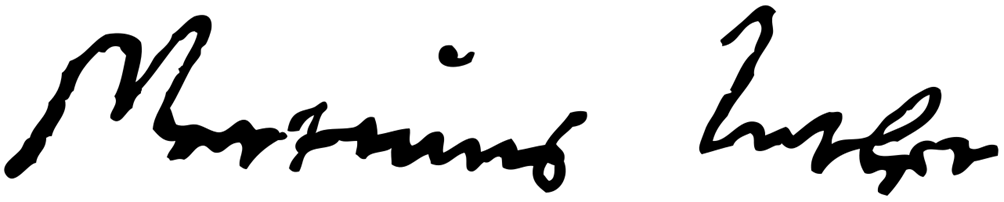 Autografo di Martin Lutero, 10.11.1483- 18.2.1546Mestre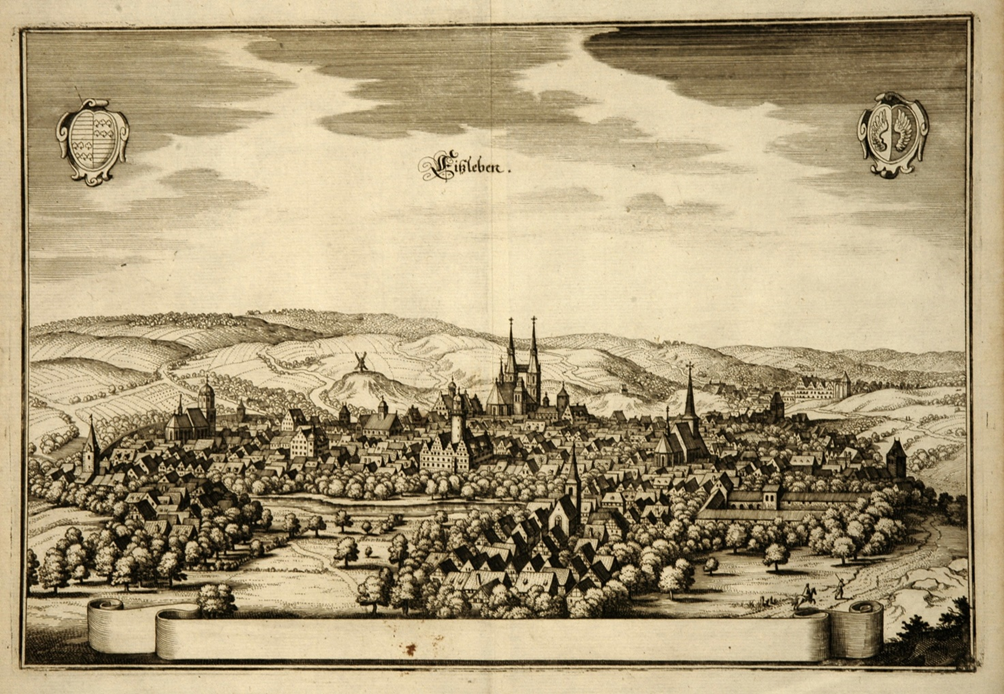 Eisleben um 1650, il paese natale di Lutero, 10.11.1483 – 18.2.1546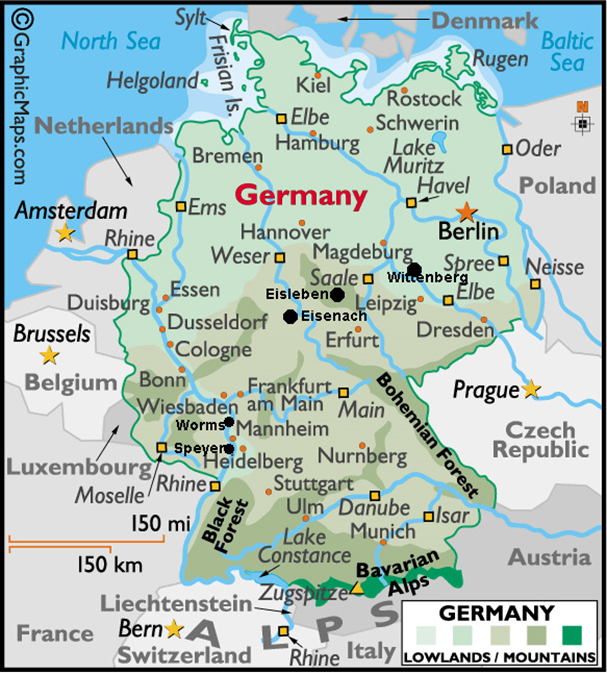 Eisleben si trova nella attuale Land di Sassiona-Anhalt.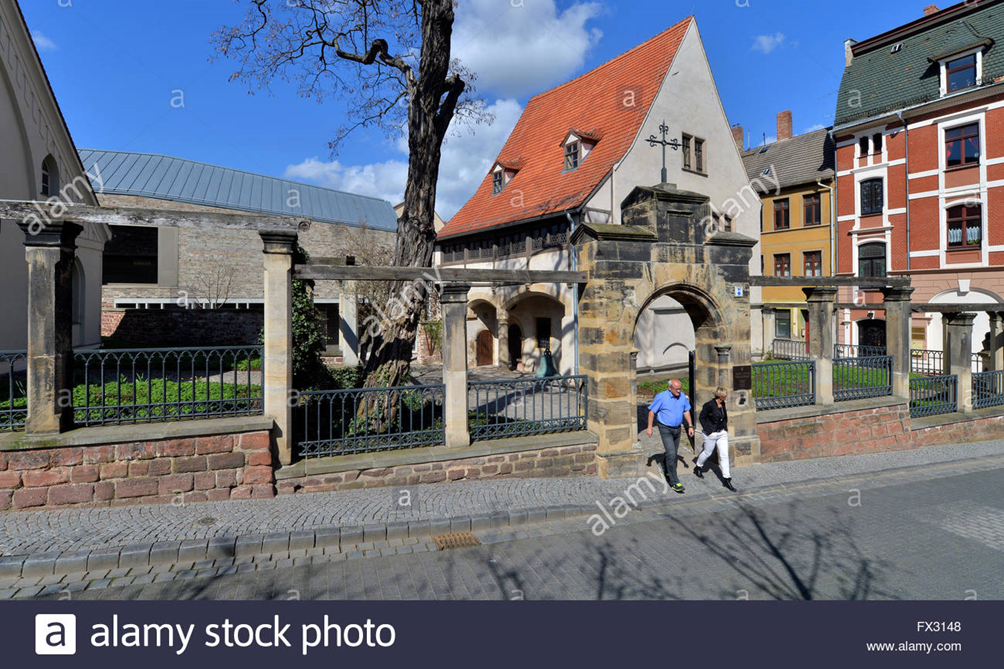 Eisleben, Casa natale di LuteroMartin Lutero nasce il 10 novembre 1483 ad Eisleben (Turingia) da Margaret Ziegler ( 1459-1531e Hans Luder (1459-1530 ). 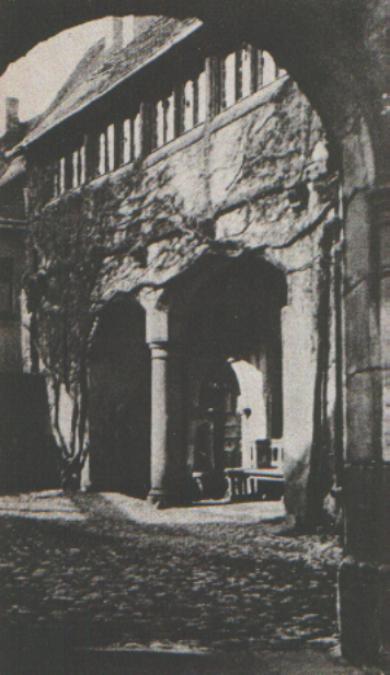 Eisleben, Casa natale di Lutero.Lutero, primogenito di sette fratelli.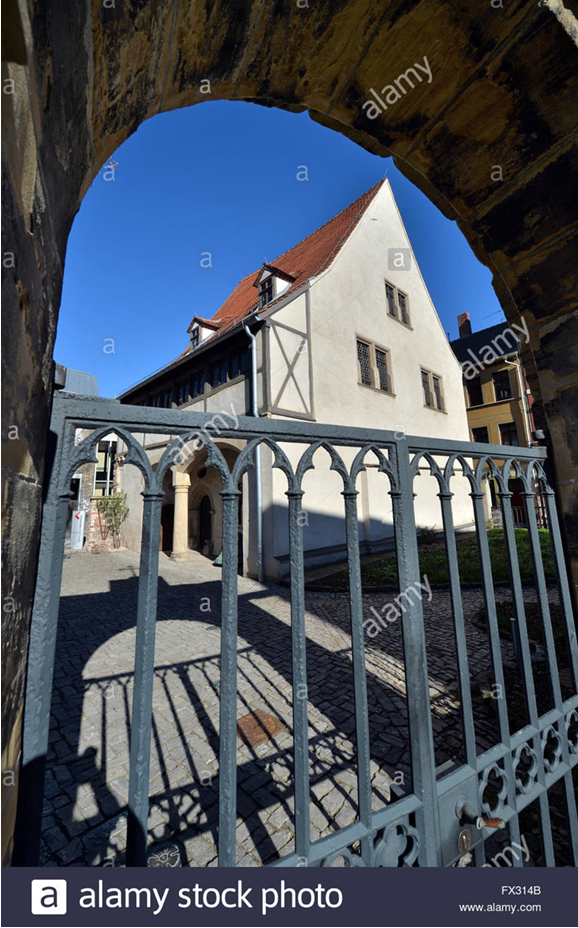 Eisleben, casa natale di LuteroHans Luter, non avendo ereditato terra, era andato a lavorare in miniera,costruendosi una discreta fortuna, senza che questo ne facesse un uomo ricco.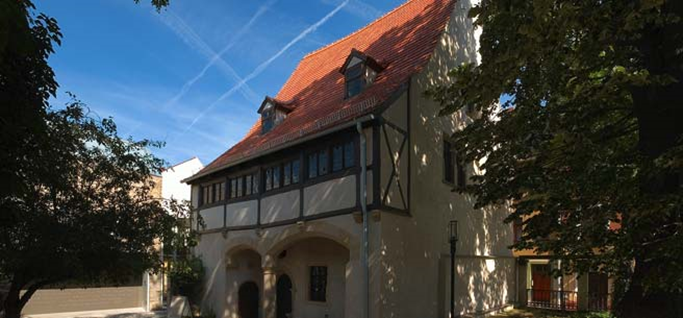 Eisleben,casa natale di LuteroLa moglie di Lutero, infatti, doveva portare la legna dal bosco vicino.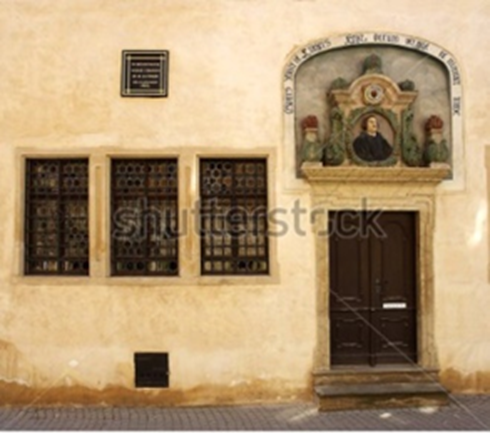 Eisleben, casa natale di LuteroL'ambiente in cui crebbe Lutero era cattolico e severo,ma anche rozzo e volgare, al punto che nella fede dei genitori entrava una componente di superstizione popolare, attinta soprattutto al paganesimo germanico.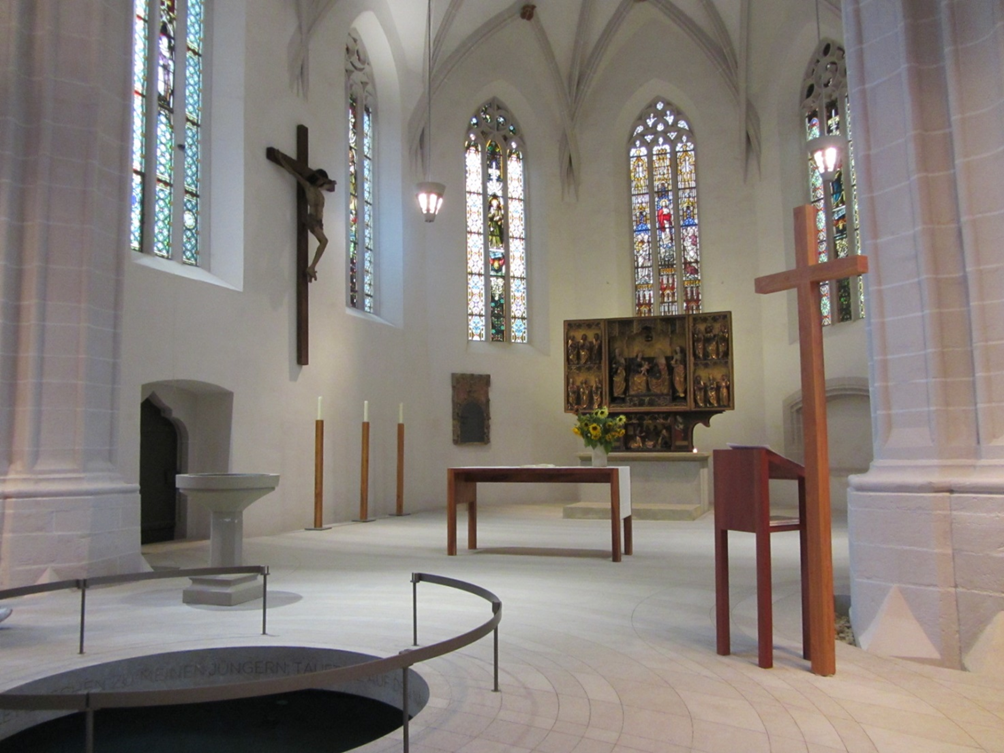 Eisleben, chiesa di San Pietro e Paolo, in cui fu battezzato Lutero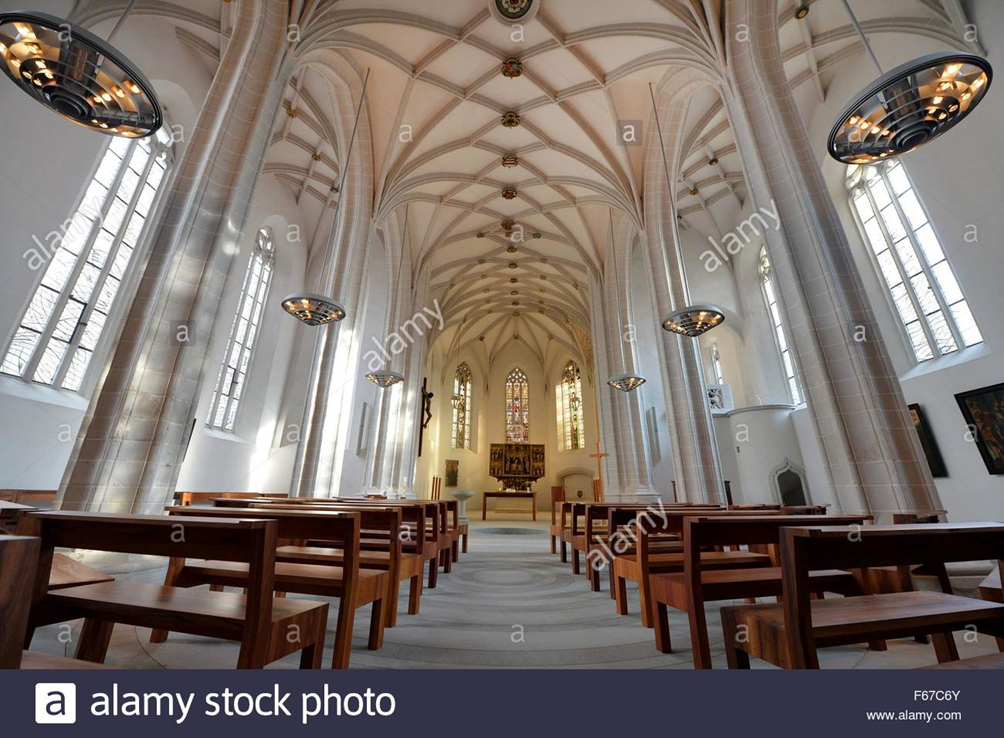 Eisleben, Chiesa di San Pietro e Paolo, in cui fu battezzato Lutero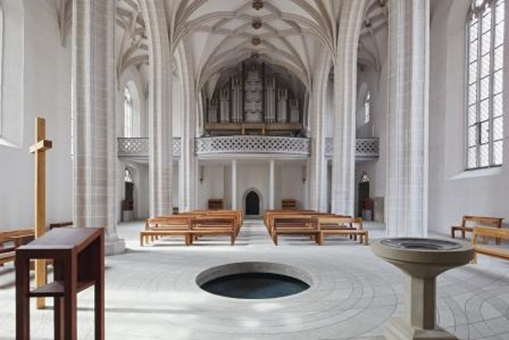 Eisleben, chiesa di San Pietro e Paolo, in cui fu battezzato Lutero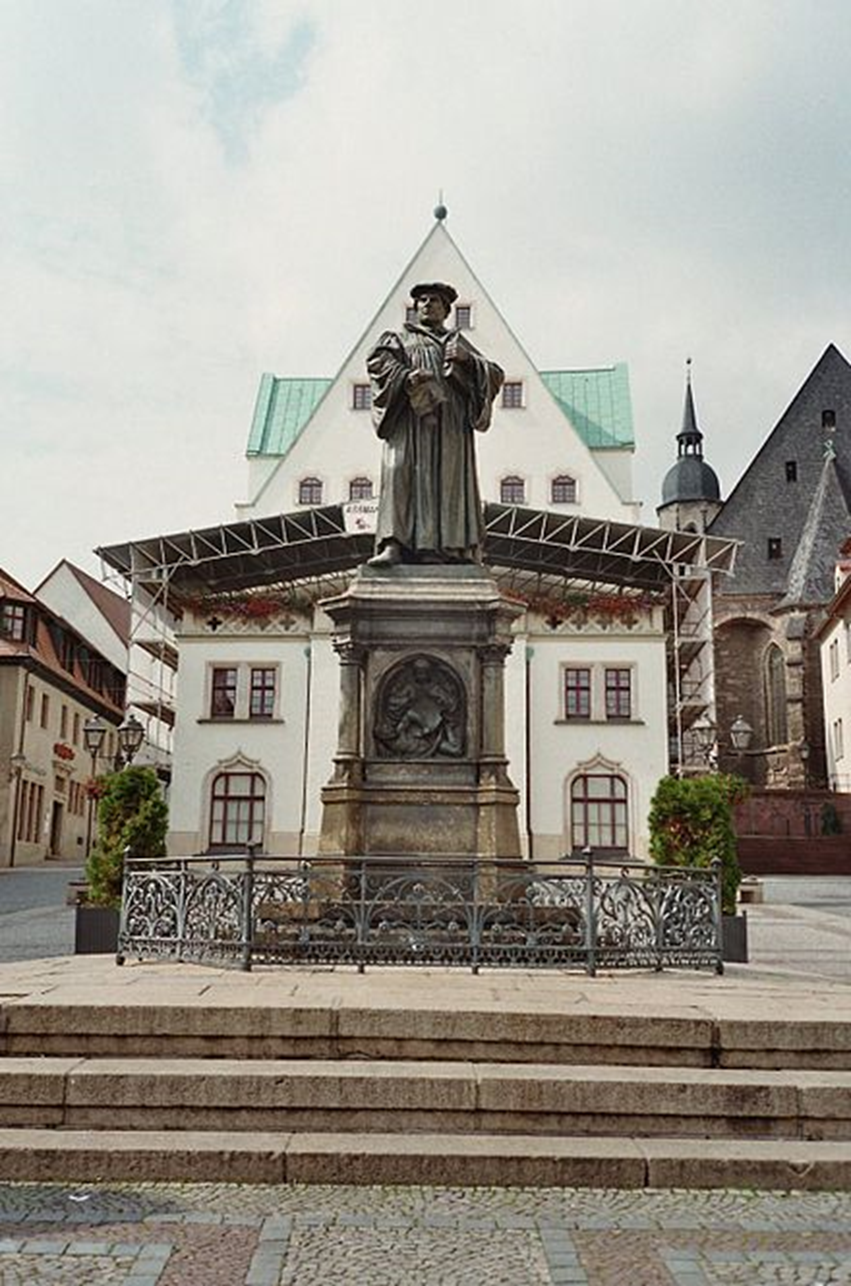 Monumento di Lutero a Eisleben, oggi Lutherstadt Eisleben in suo onore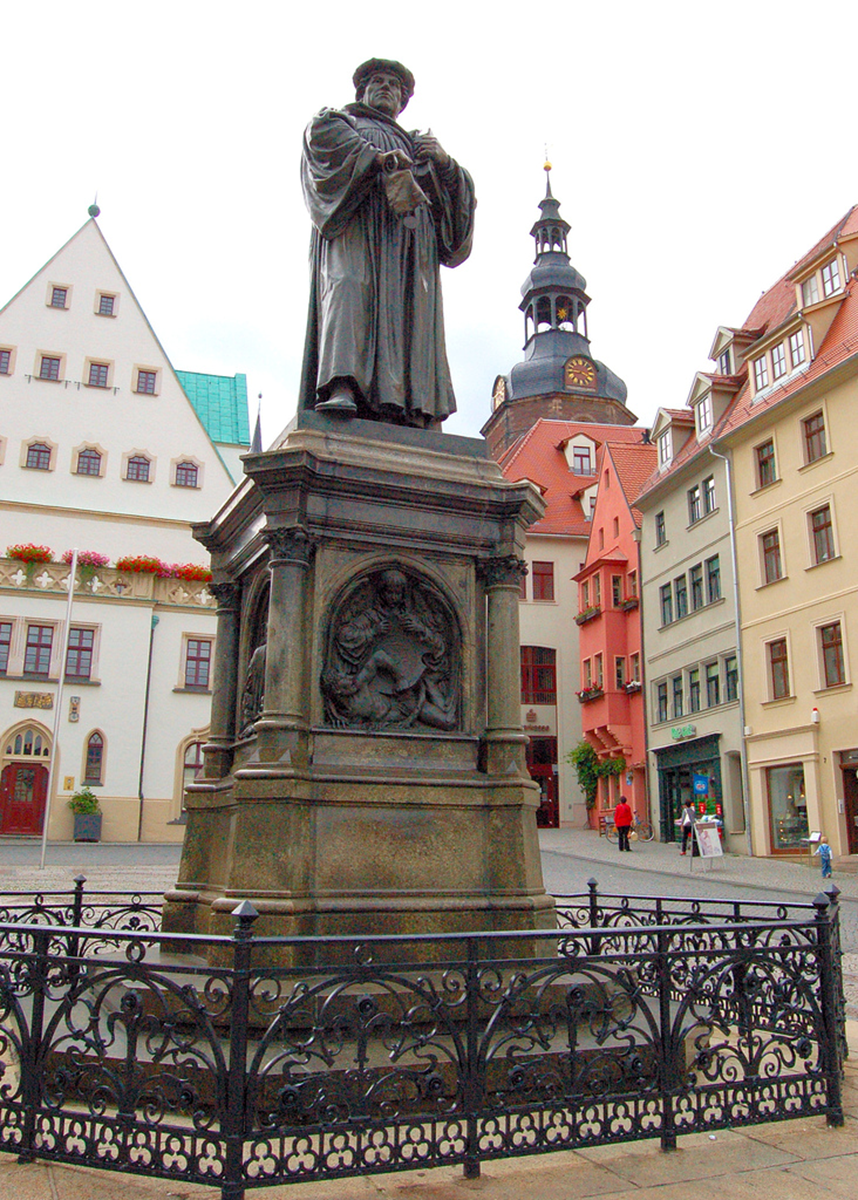 Eisleben, monumento a Lutero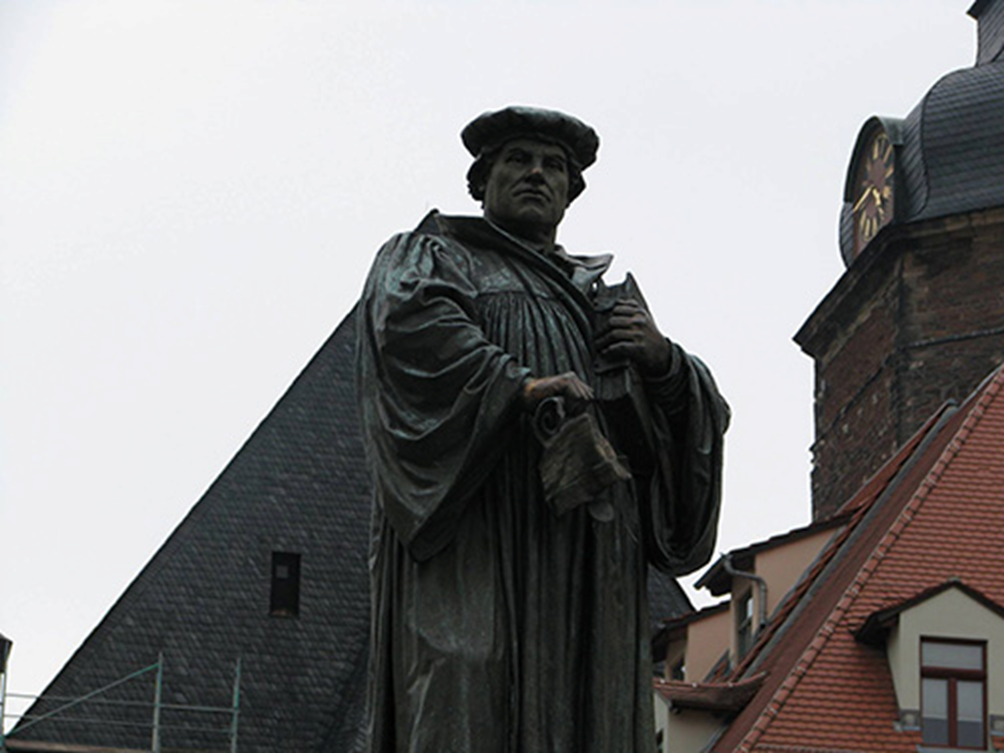 Eisleben, monumento a Lutero, particolare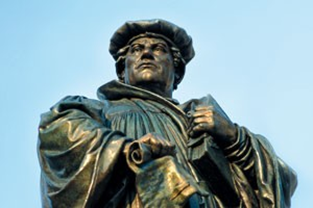 	Eisleben, monumento a Lutero, particolare	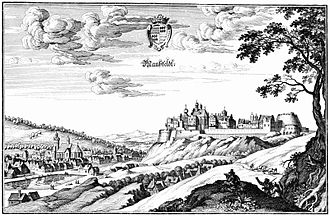 Città di Mansfeld e castello, 1650, incisione di Mathäus MerianNel 1497, la famiglia Lutero si spostò a Mansfeld.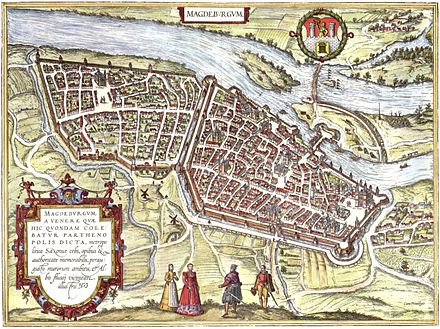 Pianta della città di Magdeburgo, Frans Hogenberg, incisione a colori su rame, 1572.Nel 1498, la famiglia Lutero si spostò a Magdeburgo.Qui Lutero frequentò la scuola di latino,presso i Fratelli della vita comune,un'associazione religiosa d'origine medievale.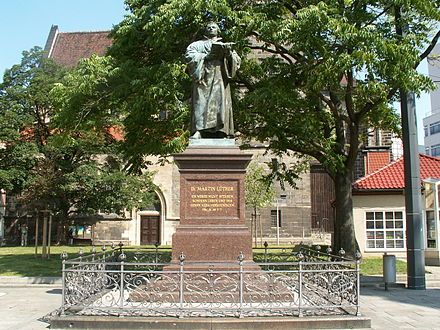 Erfurt, monumento a LuteroPer volontà del padre Lutero si iscrisse poi all'università di Erfurt (1501), dove conseguì il titolo di Baccalaureus artium, laurea in filosofia, nel 1505.